     Vattenfall Västsveriges Veteraner VVV			2021-01-07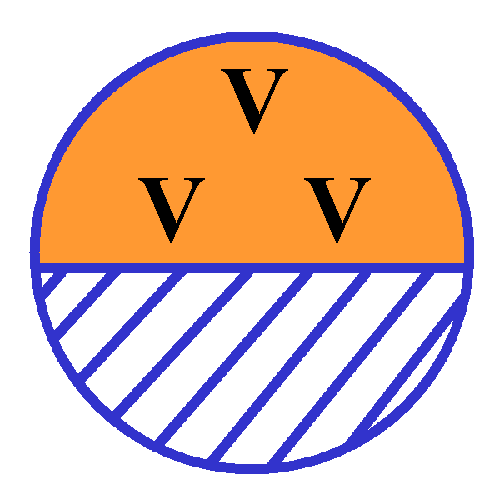 Verksamhetsberättelse 2020OrganisationStyrelse: Ordförande Curt Andersson, v ordförande Inger Paulsson, sekreterare Clas Andersson, kassör Rolf Svensson, ledamot Sven-Olof Karolusson. Suppleanter: Lennart Bohm, Lars-Erik Andersson, Kerstin Stark, Torbjörn Larsson och Ragnar Lindström.Webbansvarig: Curt Andersson.Arbetsutskott har bestått av ordförande, sekreterare och kassör.Kontakt- och aktivitetsansvariga har för Trollhättan, Göteborg/Sjuhärad, Skaraborg och Dalsland/Värmland varit Curt Andersson, Sven-Olof Karolusson, Inger Paulsson och Bengt Lundgren.MedlemsantalAntal medlemmar per den 31 december är 255.Medlemmar är tidigare yrkesverksamma vid Vattenfall.MötenÅrsmöte var i Trollhättan, vid Villa Elfhög den 5 mars.Vid årsmötet medverkade Per Gustavsson Vattenfall Elförsäljning, han informerade om Vattenfall Elförsäljnings verksamhet och om strategi och mål för Vattenfall.Höstmötet som var planerat till den 5 november blev inställt pga pågående pandemi.Styrelsen har haft sex formella möten, den 28 januari, 5 mars, 15 maj, 6 augusti och 20 oktober, därutöver har regelbundna ej protokollförda kontakter varit mellan styrelsemedlemmarna och inom arbetsutskottet.Alla möten formella och informella har efter mars månad har skett via upplåten telefonbrygga från Vattenfall.Ordföranden var sammankallande och ordförande för Veteranernas ordförandemöte den 31 mars och vid telefonmötet med Vattenfall 25 april.EkonomiFör verksamhetsåret erhölls bidrag från Vattenfall med 42 000 kr.I övrigt hänvisas till preliminär upprättad ekonomisk rapport för verksamhetsåret 2020.FöretagskontakterUnder året har samarbetet mellan VVV och Folkuniversitetet fortsatt enligt det samverkansavtal som tecknats mellan parterna vilket gäller från den 1 november 2013.Föreningens lokala Vattenfallkontakt  i Västsverige är Magnus Carlsson Vattenfall Vattenkraft. MedlemsaktiviteterTotalt har verksamheten under januari -februari haft 13 aktiviteter med 206 deltagare varav 27 medföljande vid 4 aktiviteter.Vid årsmötet medverkade Per Gustavsson Vattenfall. Veteranerna i Stockholm bjöd in alla Veteraner till att kunna delta i ett digitalt möte den 10 december med agenda om Vattenfalls satsning på fossilfri stålproduktion.Lokala arrangemangUnder årets första två månader hade samtliga lokala avdelningar aktiviteter, därefter har det fortlöpande inom styrelsen diskuterats om det var möjligt att genomföra något av den planerade verksamheten. Vid dessa avstämningar har det beslutats att det inte är ansvarsfullt eller säkert att inte följa gällande restriktioner från Folkhälsomyndigheten.De lokala aktiviteterna har därför efter kvartal 1 endast varit informella och varit utomhus med få deltagare.InformationInformation och uppdatering av rådande läge och situation har skett genom föreningens hemsida och även via majl.Till medlemmar som inte har mejl har information skickats ut med postTrollhättan 2021-01-08Curt Andersson			Rolf Svensson		Clas AnderssonOrdförande			Kassör			SekreterareInger Paulsson			Sven-Olof KarolussonV ordförande			Ledamot